Haglöfs SS19
Stockholm, January 2019l.i.m Mountain proof anorak | lightweight & high-performingHaglöfs’ new mountaineering jacket for SS19 features all the essentials, and nothing else. That's because the L.I.M Mountain PROOF Anorak has been built according to the L.I.M philosophy – Less Is More – where every spare gram is removed without compromising any of the functionality. It's waterproof, fits perfectly, and is built to last. Haglöfs’ L.I.M Mountain PROOF Anorak is a new 3-layer addition to the already well-established L.I.M range and has been created in both men’s and women’s styles. It's a shell jacket for mountaineering: one that's light and extremely packable, saving space in your pack and lightening your load significantly. The jacket is built with Haglöfs’ own PROOF™ ECO technology – developed to offer outstanding protection while, at the same time, being more sustainable, thanks to the 100% recycled polyamide used in its creation. As Robert Olsson, Senior Clothing Designer at Haglöfs, puts it: “The L.I.M Mountain PROOF Anorak is built to an ultra-lightweight minimal design, with every spare gram removed and none of the functionality compromised. It's a pull-over jacket that features only the essentials you need when mountaineering – plus it’s waterproof, extremely breathable, fits perfectly, and is built to last”, The L.I.M Mountain PROOF Anorak comes in slate and mosaic blue for both men (XS-XXL) and women (XS-XXL) and will be launched in April 2019. Estimated retail price: 380€. For more information, please contact:Erica Wigge
Global Publishing Manager
+ 46 8 584 906 59	
erica.wigge@haglofs.seL.I.M mountain proof anorak – FACT SHEETFeatures 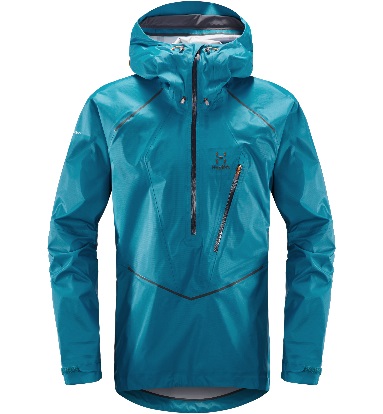 Fabric: 3-layer, PROOF™ ECO fabric. 100% recycled Polyamide, super-light yet durable, shiny, mini rip-stop face weave, laminated to a microporous PU membrane and a light low denier woven grid backer68 g/ m², Hydrostatic head: >20,000 mm; Moisture Permeability (inverted cup): >20,000 g/m²/24hFluorocarbon-free DWR-treated surfaces to help repel water and dirtDrawcord-adjustable bottom hem 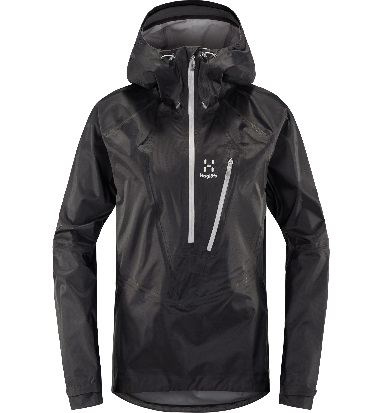 Velcro sleeves3D-adjustable hood One zippered chest pocket  Overlay tape details for seam durabilityCentre back length: 83 cm (men’s size L), and 72,5 cm (women’s size M)